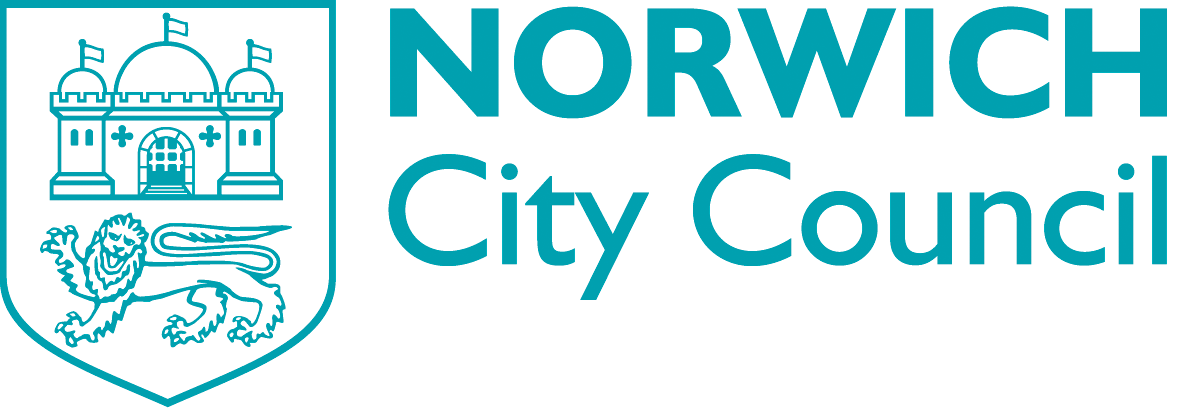 Safer Neighbourhoods Initiative Community Fund Expression of Interest formThe form is to be completed and returned to register your interest in applying for the Safer Neighbourhoods Initiative Community Fund.(Applications for funding for alley gates are dealt with separately. Please see the council website for information)We have designed this form so you can give us the summary information we need to see whether your proposal could progress to the full application stage.We strongly recommend that you read the Safer Neighbourhoods Initiative Community Fund guidance and you must have discussed the issue you want to tackle with your local police Safer Neighbourhoods team before completing this form.Please email a completed copy (and any other documentation as evidence) to the Safer Neighbourhoods coordinator at communitysafety@norwich.gov.uk Or you can return it by post to:Tim BaconSafer Neighbourhoods coordinatorRoom 44City HallSt Peters StreetNorwichNR2 1NHWe aim to acknowledge your submission within 5 working days of receipt.Any enquiries can be sent to postal or email addresses above.Applicant detailsLead applicant name:Address:Telephone number:Email address:Summary of the issueWhat is the issue that you would like to tackle in your neighbourhood?What evidence do you have that this is an issue in the area?Have you discussed the issue with your local police Safer Neighbourhoods team? (you will need to do this before proceeding)Summary of the proposal What is your proposed solution? What is the location that the proposal covers? (Please provide a map if possible)What is the estimated cost?Any other information you think may be helpful at this stageData consentNorwich City Council is the data controller for this fund and in order for you to apply, we need your consent to process your personal data.__________________________________ I give my consent for the council to use my personal data in relation to a safer neighbourhoods initiative community fund application.I understand that I may withdraw my consent at any time by contacting the safer neighbourhoods coordinator at which point my personal data will be deleted from any records associated with the safer neighbourhoods initiative community fund.ApplicantName		……………………………………………………………………Signature       ……………………………………………………………………Date:             ……………………………………………………………………The privacy notice for the safer neighbourhoods initiative community fund can be found at www.norwich.gov.uk/communityfund 